This application form and checklist must be completed by applicants for / or leased Community Gardens on Council owned or Managed land. Applicants should refer to Council’s Community Gardens Assessment Guidelines, May 2020 prior to completing this form.    This form is structured around the two approval gateways:Gateway OnePreliminary assessment of the suitability of a proposed site for a community garden, including considering other Council or community use or priorities, the location and perceived demand for the proposed garden.  Gateway TwoIf through the preliminary assessment the site is considered suitable, a more detailed assessment will be required. This assessment phase will require you to submit a plan and application, which Council will consider:The need for the Community Garden Governance and management arrangementsProcesses for fair and transparent plot allocation and garden membershipPlans to encourage broader community engagement and social connectionYour plans for reducing green waste and composting on siteYour processes to identify, assess and manage risks Your sustainability plan and approachAssociated licences and permitsLodging applicationsApplications should be emailed to Council’s helpdeskcbi@portphillip.vic.gov.au  If you have any questions, contact Council’s Community Building and Inclusion Team via ASSIST 9209 6777.  Applicant DetailsGroup Details Gateway One Proposed Community Garden Site  This preliminary assessment will determines the suitability of a proposed site for a community garden. During this time Council will consider if the site has been identified for other community uses or future projects, the demand for the garden, as well as considering the general suitability of the site.  Site suitability  Council and community use prioritiesLocation and perceived demand for the proposed gardenGateway Two  Proposed Community Garden - Management Plan   This assessment phase will require you to submit a Community Garden Management Plan. A Management Plan Is a great tool to demonstrate how your group will plan for the long-term management of the gardens.This plan should address the principles for Licenced Community Gardens as outlined In Council’s Community Gardens Assessment Guideline.  During this assessment phase Council will consider:The need for the Community Garden Governance and management arrangementsProcesses for fair and transparent plot allocation and garden membershipPlans to encourage broader community engagement and social connectionYour plans for reducing green waste and composting on siteYour processes to identify, assess and manage risks Sustainability PlanAssociated licences and permitsThe following is a checklist and outline of elements that should be included in or attached to your Management Plan: The Need for the Community GardenGovernance and management arrangementsProcess for fair and transparent plot allocation and garden membershipPlans to encourage broader community engagement and social connectionSustainability, reducing green waste and composting on siteIdentifying, assessing and managing riskAssociated licenses and permitsCommunity Garden Group NameProposed SitePostal Address[street address][suburb][postcode]Phone numbers[business hours] [after hours]Email addresses[correspondence with Council]Applicant signatureApplicant completing this formDateNumber of MembersIs the Group Incorporated?Yes No Incorporation Number Auspiced GroupsAuspiced GroupsAuspiced GroupsAuspiced GroupsAuspiced GroupsIs the Group being auspiced by an existing Incorporated Group for the purposes of the project?Yes No Have you attached a letter of support from you’re auspicing agent?  Yes No Auspicing Group Name Postal Address[street address][suburb][postcode]Phone numbers[business hours] [after hours]Email addresses[for correspondence with Council]Contacts for the public interest[email] [phone] [social media]Are you able to obtain / does the group currently have public liability insurance?Yes No Policy detailsRequired Gateway 2Have you attached a copy of your (or your auspicing Group’s) Certificate of Currency for Public Liability Cover for at least $20,000,000Yes No Have members had experience with community gardens previously?Yes No Address of the Proposed Site [street address][suburb][postcode]Are there any existing structures or services on the site?Yes No Have you attached a site location plan? Yes No Have you attached a site context plan or an annotated aerial photograph? Yes No Have you attached a rough sketch of your proposal? Yes No Have you confirmed this land is owned or managed by Council?  Yes No If the land is not owned or managed by Council, you must negotiate access the landowner or authority directly.  Note: Planning approval may be required Is the site of adequate land size to accommodate the garden and associated facilities? E.g. garden beds, tool shed, water tanksYes No Does the site have sunlight for at least 5-6 hours per day?Yes No Is there current access to mains water, an opportunity to harvest rain water? Yes No Do any existing trees or shrubs need to be removed to construct the garden? Note: you may require a planning permit.Yes No Do you know the history of the site and is there any potential risk of soil contamination relating to past land use?Yes No How will soil contamination be managed on this site?  Yes No Have you confirmed this land is owned or managed by Council?  Yes No If the land is not owned or managed by Council, you must negotiate access the landowner or authority directly.  Note: Planning approval may be required Have you records from Council that indicate the site might be available for use as a community garden?  Yes No Please attach any relevant correspondenceHow is the land currently used?  Do any other groups use this site? e.g. neighbourhood house, playgroup, sporting club? Yes No Please listHave you attached letters of support for your project?Yes No How will you recruit members and what are the likely number of members of your community gardening group? Is the site accessible for a range of user groups, including people with a disability?Yes No Have you conducted any preliminary consultations with the surrounding community? Yes No What is the level of Interest? Were any concerns raised?What are the next two closest community gardens and how many people are on their waitlist? How close are the nearest public toilets?Council's Assessment Process - Gateway 1Once you have compiled and submitted the above information to Council, the application will be assessed.  Written notification will be provided to indicate if the site is considered suitable and should proceed to the second gateway for a more detailed assessment.Only complete this section following a successful Gateway 1 assessment, where written confirmation has been provided from Council. Have you have attached detailed plans showing: a site location plan including existing structures or services on the site, mains and other water?Yes No the location and design of signage and up to date contact details.  This signage should acknowledge traditional owners and Council's contribution of the site. Yes No a concept plan and of the proposed garden including garden beds and type fencing if required, amenities, sheds, composting and garden waste, seating and gathering spaces?  Yes No Have you attached letters of support for your project?Yes No Has the surrounding community been consulted about the project and what were the outcomes?Be sure to explain the method of consultation and key issues for and against the garden  and attach letters of support from all adjoining property owners that adjoin the site. Yes No  Provide detailsWhat are the number of members of your community gardening group? What are the aims and objectives of your group and gardenHave you outlined how group decisions will be made?  Is there a process outlined for conflict resolution? Yes No Can you confirm the groups availability of funds to construct the garden,  are you able to raise funds and be financially sustainable?  Consider establishing  and building the garden, any ongoing management and upkeep that may be required. Yes No Have you attached details of public liability insurance?Yes No Policy detailsHave you attached a copy of your (or your auspicing Group’s) Certificate of Currency for Public Liability Cover for at least $20,000,000Yes No Type of Community Garden Allotment garden  Communal garden Combined allotment and shared garden Other (specify)  Allotment garden  Communal garden Combined allotment and shared garden Other (specify)  Allotment garden  Communal garden Combined allotment and shared garden Other (specify) If plots are allocated, have you outlined a process to support plot allocations or sharing of produce?  Yes No What is your process for memberships, encouraging and inducting new members? Outlined the benefit of this project to the broader Port Phillip community?Is the project proposed linked to any existing community activities and programs that support social inclusion? Provide any letters of supportYes No Please list and attach letters of supportHow will your garden be accessible to the broader public? What opportunities are provided for residents not directly involved in the gardens to  access the facility? Are you able to hold, and report on the numbers of events hosted to foster social inclusion for the neighbourhood?Yes No Do you have an approach outlined for being a good neighbour? Have you outlined how you will manage noise, pests and odor? Yes No Does your garden achieve universal design principles?  How do you intend to achieve accessibility and equitable access for all? Yes No This might Include considering how people with disability, older community members, or people with culturally or linguistically diverse backgrounds might be welcomed Into your garden.Outlined your gardens approach to sustainability?  How you will manage green waste and composting on site?Have you considered how the gardens will access water for use on site? How will this be achieved?   Yes No Have you conducted a risk assessment?  Yes No Please attachHow will your group plan to manage risks on site? Have you outlined how your garden will manage soil contamination?Yes No Attach any relevant plans or supporting information.  Will the site require planning approval for the use of development of a community garden? Yes No Please discuss this with Council’s planning departmentWhere gardens are to be provided for a limited tenure, (e.g. where the site may be waiting on another use / development) how will the group manage the removal of the garden and reinstatement of the site?  Yes No Council's Assessment Process - Gateway 2Once you have compiled and submitted the above information to Council, the application will be assessed.Written notification will be provided to indicate if the site is considered suitable. If the site and Garden Management Plan is suitable, applicants will be informed in writing of this decision and will outline: application requirements for formal planning approval were required likely tenancy arrangements including requirements that may form part of formal user agreement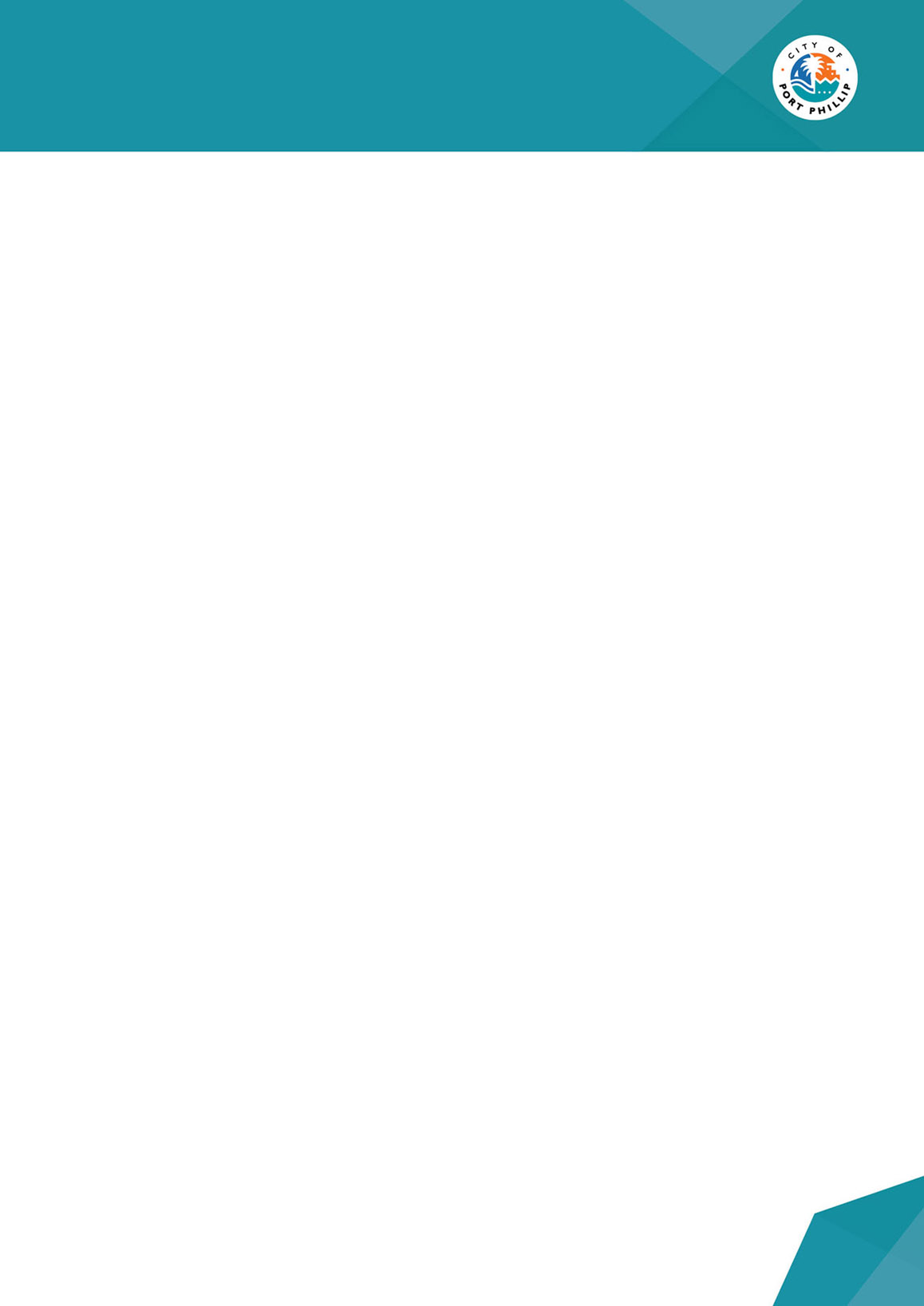 